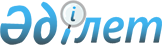 О переименовании улиц села Песчаное Песчанского сельского округа района ТереңкөлРешение акима Песчанского сельского округа района Тереңкөл Павлодарской области от 22 июля 2019 года № 10. Зарегистрировано Департаментом юстиции Павлодарской области 24 июля 2019 года № 6486
      В соответствии с пунктом 2 статьи 35 Закона Республики Казахстан от 23 января 2001 года "О местном государственном управлении и самоуправлении в Республике Казахстан", подпунктом 4) статьи 14 Закона Республики Казахстан от 8 декабря 1993 года "Об административно-территориальном устройстве Республики Казахстан", учитывая мнение жителей села Песчаное Песчанского сельского округа и на основании заключения областной ономастической комиссии от 23 мая 2018 года, аким Песчанского сельского округа РЕШИЛ:
      1. Переименовать следующие улицы села Песчаное Песчанского сельского округа района Тереңкөл:
      улицу "Чапаева" на улицу "Бейбітшілік";
      улицу "60 лет КазССР" на улицу "Бірлік";
      улицу "Фрунзе" на улицу "Достық".
      2. Контроль за исполнением настоящего решения оставляю за собой.
      3. Настоящее решение вводится в действие по истечении десяти календарных дней после дня его первого официального опубликования.
					© 2012. РГП на ПХВ «Институт законодательства и правовой информации Республики Казахстан» Министерства юстиции Республики Казахстан
				
      Аким Песчанского

      сельского округа

А. Дюсембаева
